White Rose Maths – a lesson a dayYear 4 - https://whiterosemaths.com/homelearning/year-4/Year 5 - https://whiterosemaths.com/homelearning/year-5/Year 6 - https://whiterosemaths.com/homelearning/year-6/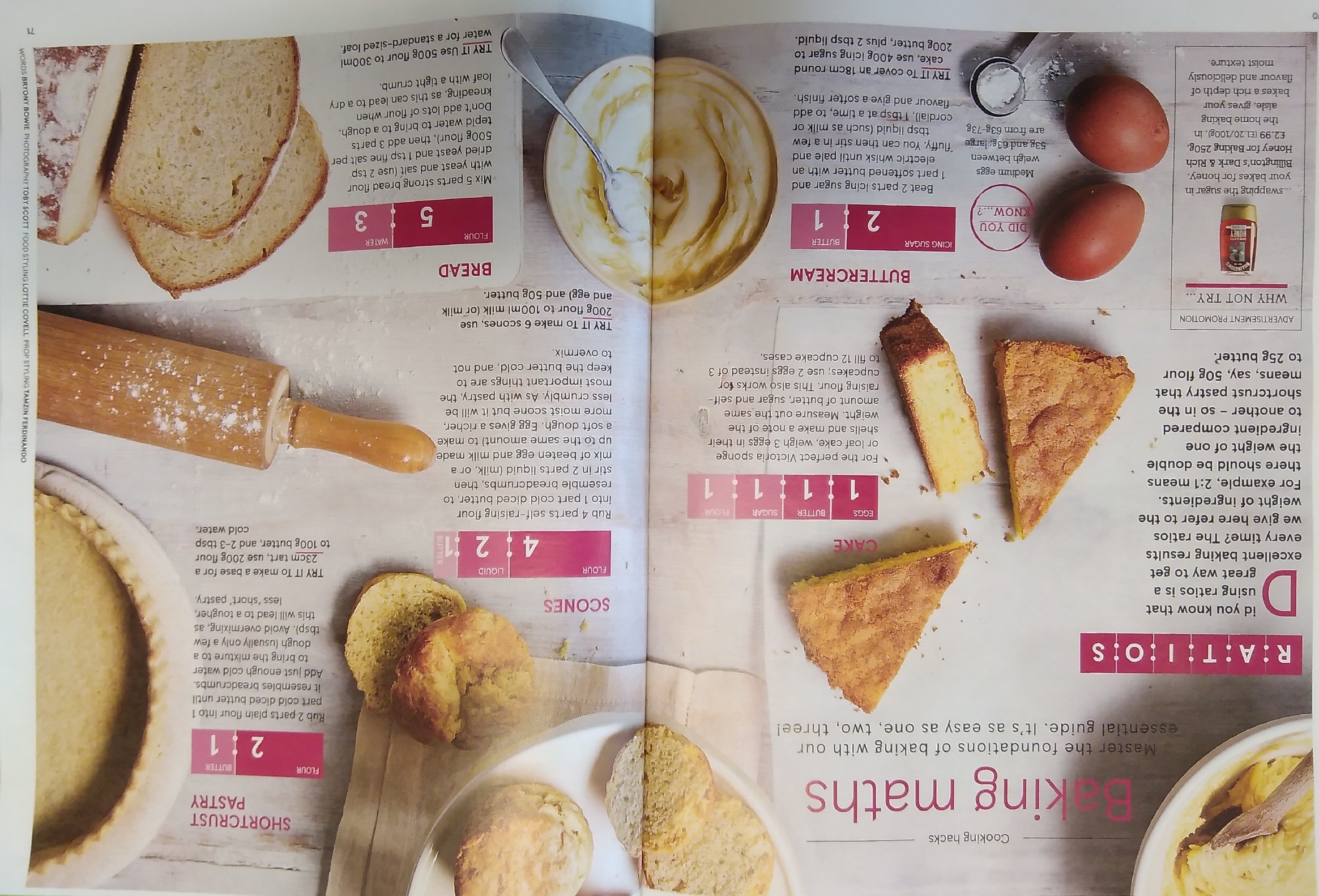 